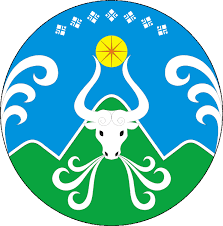 МУНИЦИПАЛЬНОЕ БЮДЖЕТНОЕ ДОШКОЛЬНОЕ ОБРАЗОВАТЕЛЬНОЕ УЧРЕЖДЕНИЕ«УСТЬ – НЕРСКИЙ ДЕТСКИЙ САД ОБЩЕРАЗВИВАЮЩЕГО ВИДА С ПРИОРИТЕТНЫМ ОСУЩЕСТВЛЕНИЕМ ДЕЯТЕЛЬНОСТИ ПО ПОЗНАВАТЕЛЬНО - РЕЧЕВОМУ РАЗВИТИЮ ДЕТЕЙ  №3 «СКАЗКА»  МУНИЦИПАЛЬНОГО  ОБРАЗОВАНИЯ «ОЙМЯКОНСКИЙ УЛУС (РАЙОН)»678730, Республика Саха (Якутия), Оймяконский улус (район), пос. Усть-Нера, ул. Андрианова, д.5; т., ф.  8 (41154) 2-07-59, 8 (41154) 2-00-76; e-mail: skazka-mdou2018@yandex.ru; www.сказка.оймякон-обр.рф ОКПО 55659619; ОГРН 1021400792357; ИНН 1420003609; КПП 142001001; БИК 049805001                                               ПРИКАЗ   №       о/д   07.10.2022	п. Усть- НераОб организации изучения государственных символов 
в МБДОУ «УНДС №3 «Сказка»       Во исполнение пункта 3 части 1 статьи 3 Федерального закона от 29.12.2012 № 273-ФЗ в соответствии с письмом Минпросвещения России от 15.04.2022 № СК-295/06 в целях организации комплексного изучения истории государственных символов Российской ФедерацииПРИКАЗЫВАЮ:1. Старшему воспитателю Орешко Н.Н.:проверить образовательную и воспитательную программы дошкольного образования (далее – ООП ДО) на наличие тематических блоков, направленных на изучение государственных символов Российской Федерации и скорректировать в срок до 14.10.2022г;разработать проекты локальных нормативных актов, регулирующих правила использования государственных символов Российской Федерации в МБДОУ «УНДС №3 «Сказка», в том числе регламенты поднятия и спуска, выноса Государственного флага и исполнения Государственного гимна, в срок до 17.10.2022 г;подготовить список воспитанников дошкольного возраста и работников, которые в силу успешных результатов своей деятельности достойны поднимать/спускать и вносить Государственный флаг в МБДОУ «УНДС №3 «Сказка»проверить места размещения государственных символов Российской Федерации в МБДОУ «УНДС №3 «Сказка» на соответствие требованиям Федерального конституционного закона от 25.12.2000 № 1-ФКЗ, Федерального конституционного закона от 25.12.2000 № 2-ФКЗ, письму Минпросвещения России от 15.04.2022 № СК-295/06.2. Воспитателям и специалистам скорректировать ООП ДО в части тематических блоков, направленных на изучение государственных символов Российской Федерации и представить на утверждение в срок до 14.10.2022г.3. Контроль исполнения настоящего приказа оставляю за собой.Заведующая МБДОУ «УНДС №3 «Сказка»                                  Л.П.Деменева       	МУНИЦИПАЛЬНОЕ БЮДЖЕТНОЕ ДОШКОЛЬНОЕ ОБРАЗОВАТЕЛЬНОЕ УЧРЕЖДЕНИЕ«УСТЬ – НЕРСКИЙ ДЕТСКИЙ САД ОБЩЕРАЗВИВАЮЩЕГО ВИДА С ПРИОРИТЕТНЫМ ОСУЩЕСТВЛЕНИЕМ ДЕЯТЕЛЬНОСТИ ПО ПОЗНАВАТЕЛЬНО - РЕЧЕВОМУ РАЗВИТИЮ ДЕТЕЙ  №3 «СКАЗКА»  МУНИЦИПАЛЬНОГО  ОБРАЗОВАНИЯ «ОЙМЯКОНСКИЙ УЛУС (РАЙОН)»678730, Республика Саха (Якутия), Оймяконский улус (район), пос. Усть-Нера, ул. Андрианова, д.5; т., ф.  8 (41154) 2-07-59, 8 (41154) 2-00-76; e-mail: skazka-mdou2018@yandex.ru; www.сказка.оймякон-обр.рф ОКПО 55659619; ОГРН 1021400792357; ИНН 1420003609; КПП 142001001; БИК 049805001                                               ПРИКАЗ   №        о/д   07.10.2022	п. Усть- НераО введении традиции еженедельного поднятия и спуска флага России
и исполнения гимна России в МБДОУ «УНДС №3 «Сказка»Во исполнение пункта 3 части 1 статьи 3 Федерального закона от 29.12.2012 № 273-ФЗ в соответствии с письмом Минпросвещения России от 15.04.2022 № СК-295/06, Стандартом Минпросвещения России от 06.06.2022ПРИКАЗЫВАЮ:1. Ввести в МБДОУ «УНДС №3 «Сказка» обычай поднятия Государственного флага Российской Федерации и исполнения Государственного гимна Российской Федерации в начале каждой учебной недели на торжественной линейке с 03.11.2022.2. Определить время начала торжественной линейки в честь начала учебной недели – 9:15 Продолжительность линейки – 10 минут.3. Ввести в МБДОУ «УНДС №3 «Сказка» церемонию спуска Государственного флага Российской Федерации в конце каждой недели с 03.11.2022. Определить время начала торжественной линейки в честь окончания недели – 17:00.4. Утвердить Положение об использовании государственных символов в МБДОУ «УНДС №3 «Сказка»» (вместе с Регламентом подъема и спуска Государственного флага Российской Федерации», Регламентом вноса и выноса Государственного флага Российской Федерации в МБДОУ «УНДС №3 «Сказка», согласно приложению 1 к настоящему приказу.5. Утвердить списки обучающихся и работников МБДОУ «УНДС №3 «Сказка», осуществляющих поднятие и спуск (внос и вынос) Государственного флага Российской Федерации, и график ритуала в конце недели.6. Назначить ответственным за хранение Государственного флага Российской Федерации в МБДОУ «УНДС №3 «Сказка» заведующего хозяйством Гергерт Ю.А.7. Старшему воспитателю МБДОУ «УНДС №3 «Сказка» Орешко Н.Н.:контролировать организацию и проведение ритуала поднятия и спуска (вноса и выноса) Государственного флага Российской Федерации согласно настоящему приказу и Положению об использовании государственных символов в МБДОУ «УНДС №3 «Сказка»;проинформировать педагогических работников, обучающихся и их родителей (законных представителей) об особенностях ритуала поднятия и спуска (вноса и выноса) Государственного флага Российской Федерации в МБДОУ «УНДС №3 «Сказка»;еженедельно, а также перед каждой выдачей и принятием контролировать состояние Государственного флага Российской Федерации и фиксировать результаты контроля в книге осмотра и выдачи Государственного флага Российской Федерации.8. Контроль исполнения настоящего приказа оставляю за собой.Заведующая МБДОУ «УНДС №3 «Сказка»                                 Л.П.Деменева       